МУНИЦИПАЛЬНОЕ УЧРЕЖДЕНИЕ«УПРАВЛЕНИЕ ОБРАЗОВАНИЯ» МЕСТНОЙ АДМИНИСТРАЦИИ ЭЛЬБРУССКОГО МУНИЦИПАЛЬНОГО РАЙОНАКАБАРДИНО-БАЛКАРСКОЙ РЕСПУБЛИКИ361624, Кабардино-Балкарская Республика, город Тырныауз, проспект Эльбрусский, №-39Тел.4-39-25, e-mail:obrelbrus@yandex.ru   ПРИКАЗ 19.01.2020 г. 	                          г.п. Тырныауз                                    № 1/1О определении мест размещения баз( информационных систем)персональных данных	В связи с требованиями Федерального закона от 27.07.2006 г.№ 152-ФЗ                 «О персональных данных»ПРИКАЗЫВАЮ:Определить  местами размещения баз ( информационных систем) персональных данных кабинеты без номеров заместителя начальника управления образования Мурачаевой Л.Х., начальника отдела опеки и попечительства Моллаева А.И.- А., ведущего специалиста Шахмурзаевой А.М., старшего инспектора по кадрам Толбаевой Д.С.Ответственным операторам  обозначить места размещения  символами с указанием названия информационной системы.Контроль за исполнением данного приказа оставляю за собой.Начальник управления образования		                   	Н.М. АтакуеваМуниципальнэIуэхущIапIэКъэбэрдей-БалъкъэрРеспубликэми Эльбрус муниципальнэкуейм щIэныгъэмкIэ и управленэ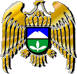 Муниципал учреждениеКъабарты-Малкъар РеспубликаныЭльбрус муниципал районну билимбериу управлениясы